KAAE dues are $210 for active members.  Checks should be made payable to KAAE.(Because KAAE has a unified dues package, this includes dues for the National Association of Agricultural Educators, Kentucky Association for Career and Technical Education, and the Association for Career and Technical Education.)Please mail your complete membership application and payment to:KAAE c/o John Hammond117 Pleasant View RoadBloomfield, KY 40008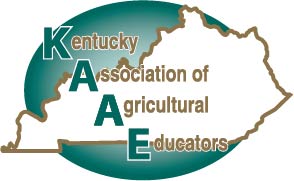 Membership ApplicationNameSchoolSchool AddressSchool City, State ZipSchool PhoneHome AddressHome City, State, ZipHome PhoneCell Years ExperienceEmail Address